ST BEDE’S COLLEGE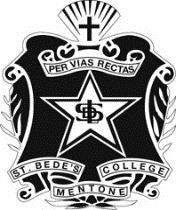 2 MENTONE PARADE, MENTONE, VICTORIA 3194Phone:  9582 5999	Fax:  9582 5757www.stbedes.catholic.edu.auABN:  59 127 195 135VCE PARENTAL NOTIFICATION OF STUDENT AT RISKIn each Unit at VCE your son completes internally assessed pieces of work called “School Assessed Coursework” (SAC) and for these he receives a score/percentage.  He will also complete external examinations for Unit 3 and 4 subjects.  The overall assessment of each Unit is measured on whether the “Outcome” (key learning/skills) has been demonstrated by the student – this is reported as either “Satisfactory” (S) or “Not Satisfactory” (N) by the subject teacher.  One criterion which needs to be met in order to successfully complete VCE is the attainment of at least 16 Units over Years 11 and 12; a second criterion is attendance – if attendance is below expectations without reasonable evidence explaining the absence (such as medical certificates) then an “N” will be awarded regardless.A “VCE parental notification of student at risk” letter informs parents/guardians of issues with their son’s level of performance in a Unit which, if unaddressed, would lead to a low results or to an award of an “N”.In the VCE Unit named above, your son’s current performance level indicates that they are at risk. ‘At risk’ means one or more of the following:Your son’s standard of homework and/or classwork is low, indicating little work or motivation on your son’s behalf Your son’s level of unexplained absences is highYour son’s general level of motivation in this subject area is lowYour son has not completed set work – work has not been doneIf your son was to continue with his present motivation and level of assessments he would be in danger of receiving an ‘N’ overallYour son is at risk in this Unit for the following specific reason/s:In order to not be “at risk”, your son should, or is required to do the following:If you require further information, please contact:We thank you for your support.------------------------------------------------------------------------------------------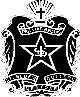 Reply SlipAs a parent / guardian of the above named student, I am fully aware of why my son is deemed ‘at risk’ and I am fully aware of the requirements my son must fulfil in order to remedy the situation.If you have any further comments:Student Name:Subject:Subject Teacher:Date of Notification:Tutor Group Teacher:House Co-ordinator:Please return the signed attached form to the VCE Coordinator by:Approved & Signed by VCE Coordinator:Date Received by VCE Coordinator:Parent/Guardian Name:Parent/Guardian Signature:Date: